                                                                                      Załącznik nr 1                                                                                                                       do Uchwały Nr XXXVII/192/2018                                                                                                              Rady Miejskiej w Pieniężnie                                                                                                      z dnia  20 marca 2018BURMISTRZ PIENIĘŻNA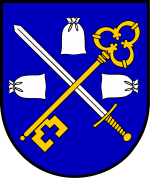  PROGRAM OPIEKINAD ZWIERZĘTAMI BEZDOMNYMIORAZ ZAPOBIEGANIA BEZDOMNOŚCI ZWIERZĄTNA TERENIE MIASTA I GMINY PIENIĘŻNO PIENIĘŻNO 2018§ 1Wprowadzenie „Zwierzę, jako istota żyjąca, zdolna do odczuwania cierpienia, nie jest rzeczą. Człowiek jest mu winien poszanowanie, ochronę i opiekę."  Bezdomność zwierząt jest zjawiskiem społecznym, posiadającym tendencję wzrostową. Większość zwierząt odłowionych z terenu miasta i gminy Pieniężno pochodzi z terenów wiejskich. Głównymi przyczynami  bezdomności zwierząt jest: 1) niekontrolowane rozmnażanie, 2) porzucanie zwierząt,3) łatwość pozyskiwania zwierząt,4) brak edukacji i wiedzy społeczeństwa w zakresie metod zapobiegania bezdomności, ze szczególnym uwzględnieniem sterylizacji i kastracji. Program Opieki nad Zwierzętami Bezdomnymi oraz Zapobiegania Bezdomności Zwierząt na terenie miasta i gminy Pieniężno na rok 2018 ma zastosowanie do wszystkich zwierząt domowych, w szczególności psów i kotów, w tym kotów wolno żyjących oraz zwierząt gospodarskich. Większość działań określonych w Programie dotyczy psów i kotów, ponieważ skala bezdomności tych zwierząt jest największa.Ilekroć w programie jest mowa o:1) Urzędzie, należy przez to rozumieć Urząd Miejski w Pieniężnie, jednostkę organizacyjną, przy pomocy której Burmistrz Pieniężna wykonuje zadania;2) gminie Pieniężno należy przez to rozumieć teren miasta i gminy Pieniężno;3) zwierzętach bezdomnych, należy przez to rozumieć zwierzęta domowe lub gospodarskie, które uciekły, zabłąkały się lub zostały porzucone przez człowieka, a nie ma możliwości ustalenia ich właściciela lub innej osoby, pod której opieką trwale dotąd pozostawały; 4) zwierzętach domowych, należy przez to rozumieć zwierzęta tradycyjnie przebywające wraz z człowiekiem w jego domu lub odpowiednim pomieszczeniu, utrzymywane przez człowieka w charakterze jego towarzysza; 5) kotach wolno żyjących, należy przez to rozumieć koty urodzone lub żyjące na wolności (żyjące w otoczeniu człowieka w stanie dzikim); 6) programie, należy przez to rozumieć Program opieki nad zwierzętami bezdomnymi oraz zapobiegania bezdomności zwierząt na terenie miasta i  gminy Pieniężno w 2018 roku;7) bezdomnych zwierzętach gospodarskich należy przez to rozumieć zwierzęta gospodarskie, które są zabrane na podstawie decyzji Burmistrza Pieniężna o tymczasowym zabraniu zwierzęcia gospodarskiego oraz zwierzęta gospodarskie, które zostały porzucone bez możliwości ustalenia właściciela.§ 2Cele, zadania, wykonawcyCelem Programu jest: 1) zapewnienie opieki nad zwierzętami bezdomnymi,2) zapobieganie bezdomności zwierząt na terenie miasta i gminy Pieniężno,3) zmniejszenie populacji bezdomnych zwierząt,4) edukacja społeczeństwa w zakresie humanitarnego traktowania zwierząt, odpowiedzialnej       i właściwej opieki nad zwierzętami. W Programie realizowane są następujące zadania : a) zapewnienie bezdomnym zwierzętom miejsca w schronisku dla zwierząt;b) opieka nad wolno żyjącymi kotami w tym ich dokarmianie; c) odławianie bezdomnych zwierząt; d) obligatoryjna sterylizacja i kastracja zwierząt w schronisku dla zwierząt; e) poszukiwanie nowych właścicieli dla bezdomnych zwierząt; f) usypianie ślepych miotów; g)zapewnienie całodobowej opieki weterynaryjnej w przypadkach zdarzeń drogowych                    z udziałem zwierząt; h) wskazanie gospodarstwa rolnego w celu zapewnienia miejsca dla zwierząt gospodarskich;i) plan znakowania zwierząt w gminie;j) edukacja mieszkańców Gminy Pieniężno w zakresie opieki nad zwierzętami;k) finansowanie.Zadania realizowane są przez:a) Schronisko dla  bezdomnych zwierząt Dworakowski Zygmunt i Grażyna Jadwiga Dworakowska – spółka cywilna, Radysy 13 12-230 Biała Piska, na podstawie umowy,b) Gospodarstwo Rolne, z którym Gmina Pieniężno zawrze stosowne porozumienie.c) Gabinet Weterynaryjny, z którym Gmina Pieniężno współpracuje.d) Urząd Miejski w Pieniężnie,e) Posterunek Policji w Pieniężnie,f) wolontariuszy, organizacje pożytku publicznego, stowarzyszenia oraz fundacje, których statutowym działaniem jest ochrona zwierząt i przeciwdziałanie bezdomności. 4. Funkcję koordynatora działań podejmowanych w ramach Programu pełni:- Kierownik Wydziału Gospodarki Komunalnej Urzędu Miejskiego w Pieniężnie                         tel. 55 237 46 70.§ 3Realizacja celów programu:Zapewnienie bezdomnym zwierzętom miejsca w schronisku dla zwierząt, zbieranie   bezdomnych zwierząt oraz poszukiwania im właścicieliZapewnienie opieki bezdomnym zwierzętom na terenie miasta i gminy Pieniężno odbywa się między innymi poprzez przewiezienie zwierząt bezdomnych do schroniska. Celem zapewnienia opieki nad bezdomnymi zwierzętami Gmina Pieniężno podpisała umowę      z Schroniskiem dla  bezdomnych zwierząt Dworakowski Zygmunt i Grażyna Jadwiga Dworakowska – spółka cywilna, Radysy 13 12-230 Biała Piska.1. Gmina Pieniężno posiada 3 punkty opieki zastępczej nad zwierzętami bezpańskimi, 2 na terenie Przedsiębiorstwa Energetyki Cieplnej Sp. z o.o., ul. Ciepłownicza 1 i 1 na terenie Przedsiębiorstwa Wodociągów i Kanalizacji Sp. z o.o., ul. Lidzbarska 10 w Pieniężnie. Powyższe punkty opieki zastępczej objęte są całodobową opieką weterynaryjną. Zwierzęta bezpańskie zbierane są przez podmiot upoważniony przez Gminę Pieniężno, tj. Schronisko dla bezdomnych zwierząt Dworakowski Zygmunt i Grażyna Jadwiga Dworakowska – spółka cywilna, Radysy 13, 12-230 Biała Piska. Zwierzęta bezpańskie będą przebywały w punktach opieki zastępczej do momentu odbioru psa przez właściciela lub do przewozu do schroniska.2. Zbieranie zwierząt bezdomnych jest prowadzone wyłącznie przy użyciu specjalistycznego sprzętu przeznaczonego do zbierania zwierząt, który nie stwarza zagrożenia dla życia                         i zdrowia zwierząt, a także nie będzie zadawał im cierpienia, zgodnie z art. 11 pkt.2  Ustawy                         o ochronie zwierząt z dnia 21 sierpnia 1997 r. (Dz. U. z 2017 r.  poz. 1855 z późn. zm.).3. Transport bezdomnych zwierząt odbywa się z wykorzystaniem środka transportu przystosowanego do bezpiecznego i humanitarnego przewozu zwierząt, zgodnie                                  z Rozdziałem 7 (Transport zwierząt) Ustawy o ochronie zwierząt z dnia 21 sierpnia 1997 r. (Dz. U. z 2017 r.  poz. 1855 z późn. zm.).4. Zbieraniem, przetrzymywaniem oraz poszukiwaniem nowych właścicieli dla bezdomnych zwierząt przebywających w schronisku zajmuje się Schronisko dla  bezdomnych zwierząt Dworakowski Zygmunt i Grażyna Jadwiga Dworakowska – spółka cywilna, Radysy 13, 12-230 Biała Piska na podstawie stosownej umowy zawartej z Gminą Pieniężno.5. Poszukiwanie dotychczasowych właścicieli zagubionych zwierząt bądź nowych właścicieli dla bezdomnych zwierząt przebywających w punktach opieki zastępczej z terenu  miasta                  i gminy Pieniężno realizowane jest przez pracowników Wydziału Gospodarki Komunalnej Urzędu Miejskiego w Pieniężnie poprzez:- zamieszczenie ogłoszenia na stronie internetowej bip.pieniezno.pl oraz na tablicy ogłoszeń Urzędu Miejskiego w Pieniężnie;- współpracy z sołtysami Gminy Pieniężno,6. Koszty związane ze zbieraniem zwierząt bezdomnych do punktu opieki zastępczej, schroniska dla bezdomnych zwierząt oraz zapewnieniem im dalszej opieki ponosi Gmina Pieniężno.Opieka weterynaryjna całodobowa w przypadku zdarzeń drogowych z udziałem zwierząt oraz gospodarstwa rolne zapewniające miejsca dla zwierząt gospodarskich1. Zapewnienie całodobowej opieki weterynaryjnej w przypadkach zdarzeń drogowych                              z udziałem zwierząt oraz transportu tych zwierząt realizuje Gabinet Weterynaryjny z którym Gmina Pieniężno współpracuje. 2. W przypadku odebrania zwierzęcia gospodarczego dotychczasowemu właścicielowi                          w porozumieniu z sołtysami i zainteresowanymi mieszkańcami miasta i gminy Pieniężno zwierzęta zostaną przekazane do wybranego gospodarstwa rolnego w celu zapewnienia odpowiedniego dla niego miejsca. 3. Bezdomne zwierzęta gospodarskie przebywające tymczasowo w gospodarstwie rolnym są objęte opieką weterynaryjną.4. Wszystkie koszty związane  z całodobową opieką weterynaryjną w przypadku zdarzeń drogowych oraz przetrzymywaniem bezdomnych zwierząt gospodarskich, ponosi Gmina Pieniężno.Opieka nad bezdomnymi zwierzętami : opieka nad wolno żyjącymi kotami, również ich dokarmianieProgram ma na celu prawidłowe funkcjonowanie kota wolno żyjącego w ekosystemie na terenie miasta i gminy Pieniężno, wznowienie jego roli jako drapieżnika bytującego obok człowieka oraz jego pierwotnego wpływu na ochronę środowiska.Opieka nad wolnożyjącymi kotami obejmuje:1) Monitorowanie największych skupisk kotów wolno żyjących na terenie miasta i gminy Pieniężno.2) Dokarmianie kotów wolno żyjących w miejscach, gdzie stwierdzono ich skupiska w ramach środków finansowych zabezpieczonych w budżecie na dany rok.  Usypianie ślepych miotówUsypianie ślepych miotów zwierząt, zgodnie z art. 11a ust. 2 pkt 6 ustawy o ochronie zwierząt z dnia 21 sierpnia 1997 roku będzie realizował Gabinet Weterynaryjny, z którym Gmina Pieniężno współpracuje.Po uśpieniu zwłoki zwierzęce przekazane będą do utylizacji na koszt Gminy.Plan znakowania zwierząt1.Gmina Pieniężno może wprowadzić elektroniczne znakowanie zwierząt poprzez wczepienie mikroczipa pod skórą. 2. Koszt oznakowania psa ponoszą właściciele zwierząt. § 4Finansowanie programu1. Środki finansowe na realizację zadań wynikających z Programu zabezpieczone są                          w budżecie Gminy w wysokości 14 000,00 zł  (słownie: czternaście tysięcy złotych).2. Środki wydatkowane będą na zadania określone w Programie zgodnie z cenami usług określonymi w umowach zawartych z odpowiednimi podmiotami. § 5Zasady postępowania w sprawie zdarzeń z udziałem zwierząt bezdomnych, dziko żyjących i padłych  W związku z wątpliwościami w sprawie zakresu kompetencji, właściwości oraz obowiązku reagowania w przypadkach zdarzeń z udziałem zwierząt bezdomnych, dziko żyjących                       i padłych Urząd Miejski w Pieniężnie w niniejszym opracowaniu proponuje ujednolicenie zasad i sposobu postępowania w takich sytuacjach. Przepisy prawne 1.Ustawa z dnia 29 stycznia 2004 r. o Inspekcji Weterynaryjnej (Dz. U. 2018.36), 
2.Ustawa z dnia 11 marca 2004r r. o ochronie zdrowia zwierząt oraz zwalczaniu chorób zakaźnych zwierząt (Dz. U. 2017.1855), 
3.Ustawa z dnia 21 sierpnia 1997 r. o ochronie zwierząt (Dz. U.2017. poz. 1840),
4.Ustawa z dnia 16 kwietnia 2004 r. o ochronie przyrody  (Dz. U.2016. 2134),
5. Ustawa z dnia 13 października 1995 r. prawo łowieckie (Dz. U.2017.1295),
6.Ustawa z dnia 14 grudnia 2012 r. o odpadach (Dz. U.2018.21),
7.Ustawa z dnia 8 marca 1990 r. o samorządzie gminnym (Dz. U.2017.1875), 
8.Ustawa z dnia 13 listopada 1996 r. o utrzymaniu czystości i porządku w gminach (Dz. U.              2017.1289), 
9.Ustawa z dnia 21 marca 1985 r. o drogach publicznych (Dz. U.2017.2222), 
10.Ustawa z dnia 20 czerwca 1997r. prawo o ruchu drogowym (Dz. U.2017.1260). Część ogólna 1.Koordynator Burmistrz Pieniężna sprawuje zasadniczą rolę w organizacji czynności związanych w sprawie zdarzeń z udziałem zwierząt bezdomnych, dziko żyjących i padłych przy współpracy z: 1)Powiatowym Lekarzem Weterynarii w Braniewie, ul. Żeromskiego 22 tel. (55) 243 20 65, 2)Posterunkiem Policji w Pieniężnie , ul. Dworcowa 21 tel. (55) 244 08 00; 997; 112,3) Lekarzem Weterynarii w Pieniężnie  (Lecznica Zwierząt) ul. Parkowa, tel. (55) 243 60 24,4) Zarządem Dróg Wojewódzkich tel. (89) 526 19 00, obwód drogowy Pieniężno (55) 243 60 58,5) Zarządem Dróg Powiatowych w Braniewie, ul. Królewiecka 55 tel. (55) 644 22 32,6) innymi jednostkami, których udział jest niezbędny lub wskazany. 2. Koordynator poprzez Wykonawcę tj. Wydział Gospodarki Komunalnej analizuje zaistniałe  zdarzenia powiadamiając odpowiednie służby. Postępowanie 1.W przypadku zwierzęcia bezdomnego: 1. Zgłoszenie zdarzenia (osobiście lub telefonicznie) - Urząd Miejski w Pieniężnie od pon. do pt. w godz. 7.30-15.30, tel. (55) 237 46 00,- Posterunek Policji w Pieniężnie, tel. (55) 244 08 00; 997; 112,2. Przyjęcie zgłoszenia przez gminę, upoważnionego pracownika Urzędu,3. Wyłapanie zwierzęcia przez odpowiedni podmiot, z którym Gmina Pieniężno zawrze stosowną umowę. 4. Umieszczenie zwierzęcia w kojcu znajdującym się na terenie: - Przedsiębiorstwa Energetyki Cieplnej ul. Ciepłownicza 1 Pieniężno, tel. (55) 244 64 58,- Przedsiębiorstwo Wodociągów i Kanalizacji ul. Lidzbarska 10 Pieniężno, tel. (55) 243 60 54 5. Znalezienie nowego właściciela poprzez ogłoszenia umieszczane na tablicy ogłoszeń oraz na stronie internetowej gminy Pieniężno (www.pieniezno.pl) lub pozycje 3 i 4 realizowane są przez schronisko, z którym Gmina Pieniężno zawrze stosowną umowę. 2. W przypadku zdarzeń drogowych z udziałem zwierząt: 1. Zgłoszenie zdarzenia (osobiście lub telefonicznie) - Urząd Miejski w Pieniężnie od pon. do pt. w godz. 7.30-15.30, tel. (55) 237 46 00,- Posterunek Policji w Pieniężnie, tel. (55) 244 08 00; 997; 112,2. Przyjęcie zgłoszenia przez gminę, upoważnionego pracownika Urzędu,3. Ustalenie zarządcy drogi: - Zarząd Dróg Wojewódzkich tel. (89) 526 19 00, obwód drogowy Pieniężno (55) 243 60 58,- Zarząd Dróg Powiatowych w Braniewie, ul. Królewiecka 55 tel. (55) 644 22 32,- drogi gminne – Urząd Miejski w Pieniężnie od pon. do pt. w godz. 7.30-15.30, tel. (55) 237 46 004. Poinformowanie zarządcy drogi,5. Podjęcie działań przez zarządcę. 3.W przypadku zdarzeń z udziałem zwierząt gospodarskich : 1. Zgłoszenie zdarzenia (osobiście lub telefonicznie) - Urząd Miejski w Pieniężnie od pon. do pt. w godz. 7.30-15.30, tel. (55) 237 46 00,- Posterunek Policji w Pieniężnie, tel. (55) 244 08 00; 997; 112,2. Przyjęcie zgłoszenia przez gminę, upoważnionego pracownika Urzędu,3. Ustalenia właściciela zwierząt,4. W przypadku braku możliwości ustalenia właściciela: - organizacja odłowienia zwierzęcia,- przewóz wyłapanego zwierzęcia,- umieszczenie wyłapanego zwierzęcia w Gospodarstwie Rolnym, z którym Gmina Pieniężno zawrze porozumienie. 4.W przypadku zdarzeń z udziałem zwierząt padłych: 1. Zgłoszenie zdarzenia (osobiście lub telefonicznie) - Urząd Miejski w Pieniężnie od pon. do pt. w godz. 7.30-15.30, tel. (55) 237 46 00,- Posterunek Policji w Pieniężnie, tel. (55) 244 08 00; 997; 112,2. Przyjęcie zgłoszenia przez gminę, upoważnionego pracownika Urzędu,3. Ustalenie właściciela nieruchomości,4. Poinformowanie właściciela nieruchomości ,5. Podjęcie działań przez właściciela: - w przypadku nieruchomości gminnej Urząd Miejski w Pieniężnie od pon. do pt. w godz. 7.30-15.30, tel. (55) 237 46 00,- przekazanie zwłok do utylizacji. 5. Postępowanie ze zwierzyną łowną i zwierzętami bezdomnymi padłymi w wyniku kolizji drogowych. 1.Zwłoki wszystkich padłych zwierząt powinny zostać przekazane do zakładu utylizacyjnego uprawnionego do przetwórstwa takiego materiału. 2.Zgodnie z art. 5 ust. 4 ustawy z dnia 13 września 1996 r. o utrzymaniu czystości i porządku w gminach (Dz.U.2017.1289) obowiązki utrzymania czystości i porządku na drogach publicznych należą do zarządcy drogi. W przypadku gdy padła zwierzyna znajduje się na drodze obowiązek usunięcia zwierzyny spoczywa na służbach zarządcy drogi. 3.Obowiązek zagospodarowania zwłok padłych zwierząt spoczywa na ich właścicielu. Zgodnie z wyżej wymienioną ustawą utrzymanie czystości i porządku w gminach należy do obowiązkowych zadań własnych gminy. Realizacja tego obowiązku następuje m.in. przez zapewnienie zbierania, transportu i unieszkodliwiania zwłok bezdomnych zwierząt lub ich części. Pojawienie się zwłok zwierząt łownych na terenie gminy należy traktować tak samo jak pojawienie się zwłok zwierząt bezdomnych, tzn. jako zdarzenie powodujące konieczność działania gminy w celu przywrócenia czystości porządku. 4.W każdym konkretnym przypadku to gmina jest w ostateczności obowiązana do zajęcia się zwłokami zwierząt bezdomnych lub łownych oraz ich unieszkodliwienia. 5.Podejrzenie choroby zakaźnej u padłego zwierzęcia bezdomnego lub łownego powinno być zgłaszane do właściwego terytorialnie powiatowego lekarza weterynarii, który podejmuje działania zgodnie z obowiązującymi w tym zakresie przepisami. W przypadku gdy dany teren jest wolny od chorób oraz nie wydano stosownych decyzji Powiatowego Lekarza Weterynarii o stwierdzeniu wystąpienia takich chorób a okoliczności wskazują, że nastąpił typowy wypadek komunikacyjny, za zagospodarowanie zwłok padłych zwierząt odpowiada ich właściciel.                                                                                                                        Załącznik nr 1                                                                                                                     do Programu opieki nad zwierzętami                                                                                                               bezdomnymi oraz zapobieganiu                                                                                                               bezdomności zwierząt na terenie    miasta i gminy Pieniężno w roku 2018OŚWIADCZENIEOpiekuna kotów wolno bytujących w ramach programu opieki nad zwierzętami bezdomnymi oraz zapobiegania bezdomności na terenie Gminy PieniężnoImię i nazwisko opiekuna kotów wolno bytujących:    ………………………………...………………………………………………………….……………………Adres zamieszkania opiekuna kotów wolno bytujących, numer telefonu:    ……………………………...……………………………………………………….…………………………Ilość zwierząt, nad którymi opiekę sprawuje opiekun kotów wolno bytujących:  …………………………………………………………………………………………..………………………..w tym kotek:     ………………………w tym kocurów: ………………………Wykaz numerów mikroczipów, którymi oznakowane są koty wolno bytujące (z podziałem na kotki  i kocury) wraz z informacją o wykonanej już zwierzęciu kastracji/sterylizacji:…………………………………………………………………………………………………………………………………………………………………………………………...……………….………………………………………………………………………………………………………………..……………………………………………………………………………..Oświadczam, iż   jestem opiekunem wyżej wymienionych kotów wolno żyjących. W przypadku rezygnacji z opieki nad wyżej wymienionymi zwierzętami, w ciągu 7 dni powiadomię o tym fakcie Urząd Miejski w Pieniężnie.Wyrażam zgodę na przetwarzanie moich danych osobowych zawartych we wniosku dla potrzeb wynikających z realizacji programu zapobiegania bezdomności zwierząt na terenie miasta i gminy Pieniężno zgodnie z ustawą z dnia 29 sierpnia 1997 r. o ochronie danych osobowych (Dz. U. z 2016, 922).……………………………………………………                                                                          ………………………………………………                (Miejscowość, data)                                       					                (Podpis opiekuna zwierząt) 
